Event Title:		South East and Central Consortium Networking Event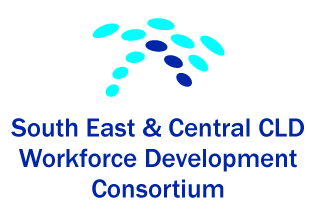 Date:			9.30am – 1.30pm on Friday 17th March 2017 Venue:			Business Centre, City of Edinburgh ChambersEvent Outcomes:To highlight the work of the SE & C consortium, encourage use of i- develop,  promote membership of the CLD Standards Council and Learner VoiceTo increase practitioner knowledge and understanding through adult learning themed workshops To provide networking opportunities for practitioners during the morning and over lunchWorkshops:	Mindfulness Workshop Mary - Jane Armstrong - A1 and A2  Mindfulness meditation is a life skill which deepens our sense of wellbeing and fulfilment. It involves paying attention to what is occurring in our present moment, without judgement. This short introduction to the subject will highlight key aspects of mindfulness and offer tools and techniques that you can use with individuals or groups.Learn with Fred Janet Weir and Anne Campbell– B1 and B2 Find out more about Learn with Fred a family learning programme. At the heart of this programme is the recognition that parents and carers are their child's first educator and play a significant role in giving their child the best start in life. The ‘Learn with Fred’ project emphasises the importance of a child’s home-life and parents’ role as early educators in developing literacy skills.  Creative opportunities; engaging with adults through the arts Kirsty Scott – C1 and C2 How you can use creative opportunities to engage with adults and communities. Using examples from practice and discussions we will share ideas and theories on how practitioners can incorporate the arts in community learning and development work. This approach can be especially useful in dealing with difficult issues and promoting solidarity. Attendance:	The event was attended by 23 participants from the South East and Central local authority areas. 18 completed forms about CLD Standards Council registration, 8 were already members with 10 intending to join the CLD Standards Council as a result of attending the event.Funding:	Our thanks to the CLD Standards Council for the CLD Secure, Strengthen and Grow grant which allowed the Consortium to fund this event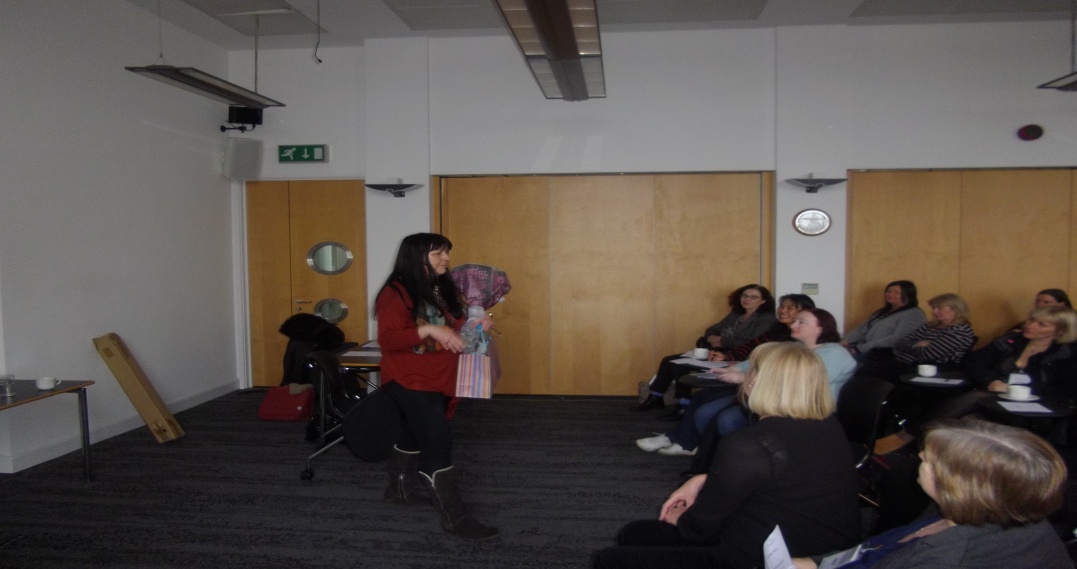 We said farewell to one of the original members of the SE & C Consortium, Elenor McDonald.Elenor was retiring from Falkirk Council. The Consortium wanted to say a HUGE thank you to Elenor for all her hard work and input at the Consortium over the years and to wish her well for the future.EVALUATION/ FEEDBACK ABOUT THE EVENTHow was it today?Learning how much I still have to learnGood to hear the challenges that others are experiencing and how they are addressing themWorkshops x 3Workshops really usefulUseful and fun!Useful and informativeNice to look at practical opportunitiesGreat help with developing ideas for current projectsGood fun lots of new ideas to useEnjoyed the workshopGreat to learn about the role of CLD Standards Council and how to get more involved. Very inspirationalGreat to feel part of a larger community of practice as so often we work remotelyGood great ideasGood to meet new people with new ideasNice to meet new peopleIt’s nice to know others face similar issuesLots of ideas to take backKirsty was really professional and very inspiringSuggestions for future sessions?What are you most interested in?Something about effectively involving young people in decision makingMore practical workshopsAn event to consider ways to capture the work we do, to be use as evidence for sourcing fundingMore practical hands on workshopsHappen more oftenMore regular sessionsMore regular meetingsWorkshops to help her to translate animated evidence into useful user studies? South East & Central Consortium Networking Event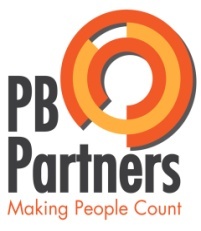 Friday 17th March 2017ProgrammeTimingTopics9.30am Coffee and Registration9.45amWelcome and input on the work of SE & C Consortium and CLD Standards Council  Elenor Macdonald10amLearner Voice  Oonagh McGarryWORKSHOPS 10.15amMindfulness Mary- Jane ArmstrongLearn with Fred Janet Weir/ Anne CampbellCreative Opportunities Kirsty Scott11.30amMindfulness Mary- Jane ArmstrongLearn with Fred Janet Weir/ Anne CampbellCreative Opportunities Kirsty Scott12.40pm12.45pmEvaluationLUNCH1.30PM CLOSE